Diversity Day___________ is Diversity day in Year3. It will be a different school day. I will be in a different Year 3 classroom for each lesson. We will still have break and lunch at normal time.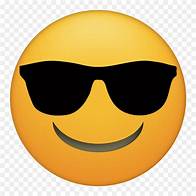 We will learn about:Visual impairmentNeurodiversitySign LanguageLife with a wheelchair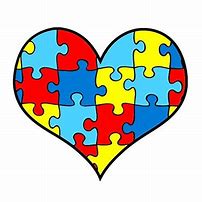 We will move around as a class.I might have lots of questions. I can ask the adults in my class.I will have the opportunity to ask questions in the lessons.  